Pre-K Team Norms1. Be on time2. Make sure your cell phone is silent3. Give the speaker your full attention4. Use technology respectfully5. Use note for side bar conversations6. Participate in discussion/activities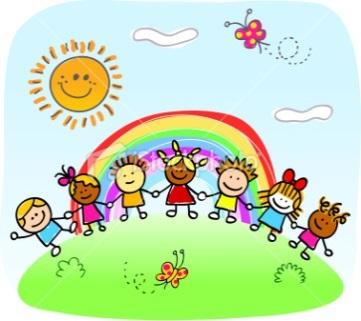 Kindergarten MeetingExpectationsBe on timeMake sure cell phone is silent(afternoons: turn over on table)Give the speaker your full attentionUse notes for side bar conversationsParticipate in discussions/activities 1st Grade Team Norms1. Be on time to grade group (Wednesday 1:00-1:45)2. Limit cell phone use3. Be an active participant4. Be respectful of others opinions 2nd Grade Team Norms1.  Be on time.2.  Stay focused.3.  Everyone contributes.4.  Stay positive.5.  Encourage one another/share thoughts.3rd Grade Team NormsBe timely and prepared with data. Have agenda and stay focused.Stay open minded and solution oriented.Use technology respectfully.Keep sidebar thoughts on the parking lot.Be a productive participant. 4th Grade Team Norms1.  Be on time and prepared2.  Have agenda and stay focused3.  Be innovative and solution oriented4.  Be an active listener and productive participant5.. Be respectful and supportive5th Grade Team Norms1.  Be on time and prepared2.  Have agenda and stay focused3.  Be solution oriented4.  Use technology respectfully5.  Be a productive participantSupport Team NormsBe on timeTechnology put asideStay focusedSPED/ ESOL Interventionist Team Norms1.  Be respectful with technology2.  Be on time!3.  Everyone contributes4.  Stay focused